АДМИНИСТРАЦИЯ ХАДЫЖЕНСКОГО ГОРОДСКОГО ПОСЕЛЕНИЯАПШЕРОНСКОГО РАЙОНАПОСТАНОВЛЕНИЕот 15.01.2016                                                                          № 27г. ХадыженскО внесении изменений в постановление администрации Хадыженского городского поселения Апшеронского района от 09 ноября 2015 года № 488 «Об утверждении административного регламента предоставления администрацией Хадыженского городского поселения Апшеронского района муниципальной услуги «Предоставление социальной выплаты физическим лицам, в том числе молодым семьям, для частичной оплаты жилищного кредита и займа из средств бюджета Хадыженского городского поселения Апшеронского района»       В соответствии с Федеральным законом от 27.07.2010 № 210-ФЗ «Об организации предоставления государственных и муниципальных услуг», п о с т а н о в л я ю :        1. Внести в приложение к постановлению администрации Хадыженского городского поселения Апшеронского района от 09 ноября 2015 года № 488 «Об утверждении административного регламента предоставления администрацией Хадыженского городского поселения Апшеронского района муниципальной услуги «Предоставление социальной выплаты физическим лицам, в том числе молодым семьям, для частичной оплаты жилищного кредита и займа из средств бюджета Хадыженского городского поселения Апшеронского района» (далее Регламент) следующие изменения:      1) пункт 2.12. раздела II Регламента, изложить в новой редакции:      «2.12. Документы, подлежащие предоставлению заявителем:       2.12.1. Для участия в подпрограмме в целях использования социальной выплаты для:       - оплаты цены договора купли-продажи жилого помещения (за исключением средств, когда оплата цены договора купли-продажи предусматривается в составе цены договора с уполномоченной организацией на приобретение жилого помещения экономкласса на первичном рынке жилья)  (далее - договор на жилое помещение);       - оплаты цены договора строительного подряда на строительство индивидуального жилого дома;       - осуществления последнего платежа в счёт уплаты паевого взноса в полном размере, в случае если молодая семья или один из супругов в молодой семье является членом жилищного, жилищно-строительного, жилищного накопительного кооператива (далее - кооператив), после уплаты которого жилое помещение переходит в собственность этой молодой семьи;        - уплаты первоначального взноса при получении жилищного кредита, в том числе ипотечного, или жилищного займа на приобретение жилого помещения или строительство индивидуального жилого дома;        - оплаты договора с уполномоченной организацией на приобретение в интересах молодой семьи жилого помещения экономкласса на первичном рынке жилья, в том числе на оплату цены договора купли-продажи жилого помещения (в случаях, когда это предусмотрено договором) и (или) оплату услуг указанной организации;         - погашения основной суммы долга и уплаты процентов по жилищным кредитам, в том числе ипотечным, или жилищным займам на приобретение жилого помещения или строительство индивидуального жилого дома, полученным до 1 января 2011 года (далее - погашение долга по кредитам), за исключением иных процентов, штрафов, комиссий и пеней за просрочку исполнения обязательств по этим кредитам или займам.         заявитель должен представляет следующие документы самостоятельно:        1) заявление по форме, приведённой в приложении № 1 к настоящему Административному регламенту;         2) копии документов, удостоверяющих личность каждого члена семьи;        3) копию свидетельства о браке (на неполную семью не распространяется);         4) документ, подтверждающий признание молодой семьи нуждающейся в жилых помещениях;        5) документы, подтверждающие признание молодой семьи как семьи, имеющей доходы, позволяющие получить кредит, либо иные денежные средства для оплаты расчетной (средней) стоимости жилья в части, превышающей размер предоставляемой социальной выплаты, которыми  являются:          - выписка из банковского лицевого счета одного из супругов о размере денежных средств, содержащихся на данном счете;        - оригинал и копия сберегательной книжки;        - справка (уведомление, извещение или иной документ) из банка (от заимодавца, уставом которого определено предоставление кредитов (займов) о максимальной сумме кредита (займа) по форме, установленной кредитором (заимодавцем);        - оригинал и копия государственного сертификата на материнский капитал; оригинал и копия акта оценки объекта незавершенного строительства индивидуального жилого дома (в случае, если строительство уже ведется).        В зависимости от возможности покрытия расчетной (средней) стоимости жилья в части, превышающей размер предоставляемой социальной выплаты, за счет собственных и (или) заемных средств заявитель представляет один или несколько документов, перечисленных в настоящем пункте.        2.12.2. Для участия в подпрограмме в целях использования социальной выплаты для погашения основной суммы долга и уплаты процентов по жилищным кредитам, в том числе ипотечным, или жилищным займам на приобретение жилого помещения или строительство индивидуального жилого дома, полученным до 1 января 2011 года, за исключением иных процентов, штрафов, комиссий и пеней за просрочку исполнения обязательств по этим кредитам или займам заявитель представляет следующие документы:       1) заявление по форме, приведенной в приложении № 1 к настоящему Административному регламенту;       2) копии документов, удостоверяющих личность каждого члена семьи;       3) копия свидетельства о браке (на неполную семью не распространяется);       4) копия свидетельства о государственной регистрации права собственности на жилое помещение, приобретенное (построенное) с использованием средств ипотечного жилищного кредита (займа) (при незавершенном строительстве индивидуального жилого дома представляются документы на строительство);       5) копия кредитного договора (договор займа), заключенного в период с 1 января 2006 года по 31 декабря 2010 года включительно;      6) документ, подтверждающий, что молодая семья была признана нуждающейся в жилом помещении в соответствии с подпунктом «б» пункта 1.4. настоящего Административного регламента на момент заключения кредитного договора (договора займа), указанного в подпункте 5 настоящего пункта;      7) справка кредитора (заимодавца) о сумме остатка основного долга и сумме задолженности по выплате процентов за пользование ипотечным жилищным кредитом (займом).      Копии документов, указанных в пунктах 2.12.1. и 2.12.2. настоящего Административного регламента, предоставляются с предъявлением подлинника.      К перечисленным документам заявитель вправе представить по собственной инициативе следующие документы:      - свидетельство о регистрации брака.»      2.13. Для получения свидетельства молодая семья - претендент на получение социальной выплаты в соответствующем году в течение 1 месяца после получения уведомления о необходимости представления документов для получения свидетельства направляет в Отдел или МФЦ заявление о выдаче свидетельства (в произвольной форме) и следующие документы которые заявитель должен предоставить самостоятельно:      1) в случае использования социальных выплат в соответствии с пунктом 2.12.1. настоящего Административного регламента - документы, предусмотренные подпунктами 2-5 пункта 2.12.1.  настоящего Административного регламента;      2) в случае использования социальных выплат в соответствии с подпунктом 2.12.2. настоящего Административного регламента - документы, предусмотренные подпунктами 2-7 пункта  2.12.2. настоящего Административного регламента.      К перечисленным документам заявитель вправе представить по собственной инициативе следующие документы:      - свидетельство о регистрации брака.      В заявлении молодая семья дает письменное согласие на получение социальной выплаты в порядке и на условиях, которые указаны в уведомлении о необходимости представления документов для получения свидетельства.»     3. Главному специалисту отдела организационно-кадровой работы администрации Хадыженского городского поселения Апшеронского района Р. К. Варельджан обнародовать настоящее постановление;       4. Контроль за выполнением настоящего постановления возложить на начальника финансового отдела Рябову Е.В.     5. Постановление вступает в силу со дня его обнародования.Глава Хадыженского  городского поселения Апшеронского района                                                    Ф. В. Кравцов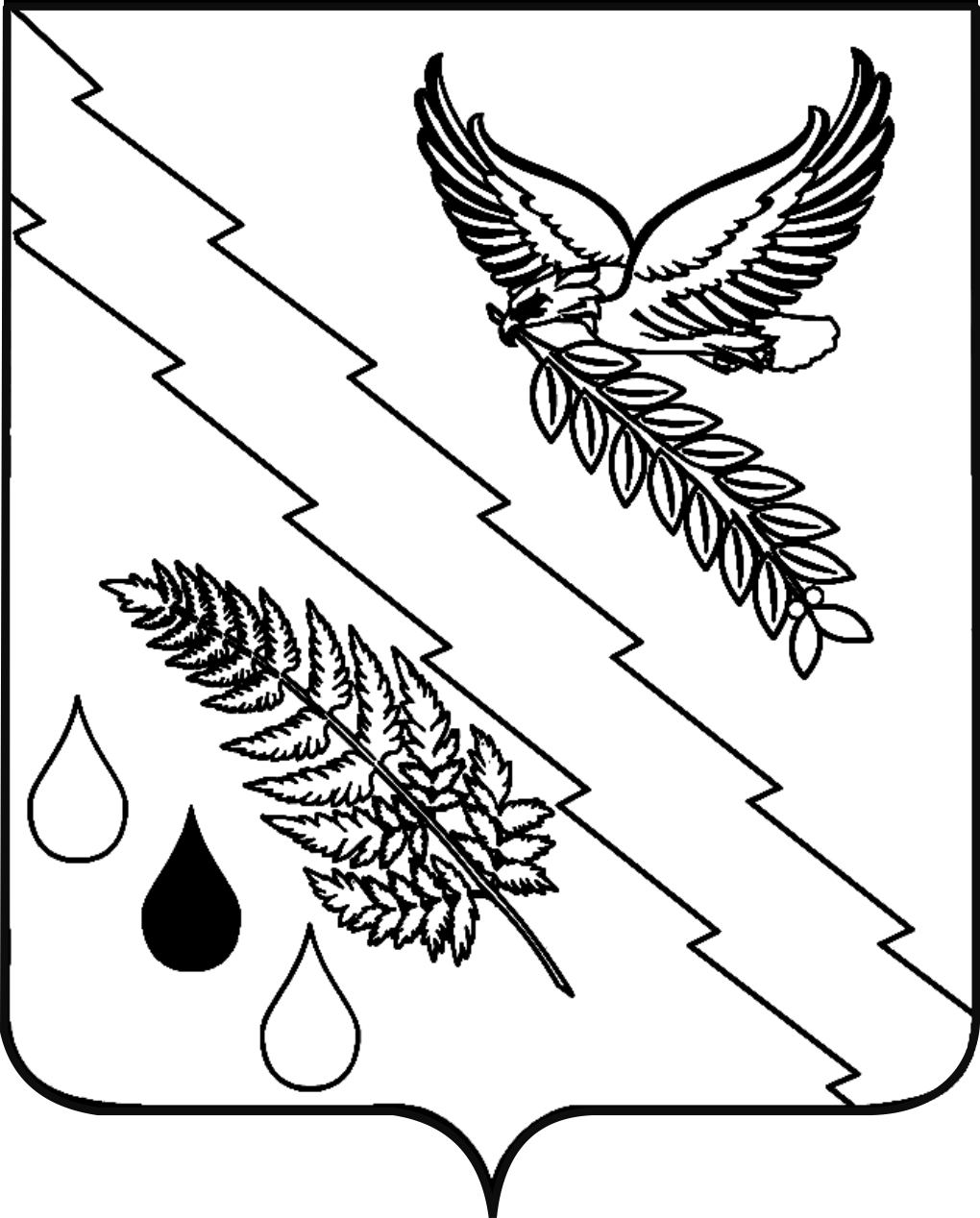 